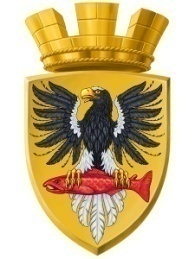                           Р О С С И Й С К А Я   Ф Е Д Е Р А Ц И ЯКАМЧАТСКИЙ КРАЙП О С Т А Н О В Л Е Н И ЕАДМИНИСТРАЦИИ ЕЛИЗОВСКОГО ГОРОДСКОГО ПОСЕЛЕНИЯот      _20.  03.  2020_					№ _ 234  - п             г. ЕлизовоВо исполнение требований  Градостроительного и Земельного кодексов  Российской Федерации, в соответствии со ст.14 Федерального закона от 06.10.2003 № 131- ФЗ «Об общих принципах организации местного самоуправления в Российской Федерации»,  руководствуясь ст.ст. 7, 31 Устава Елизовского городского поселения Елизовского муниципального района в Камчатском крае, Положением о градостроительной деятельности в Елизовском городском поселении, утвержденным  решением Собрания депутатов Елизовского городского поселения от 14.06.2007  № 222, Положением о планировке территории Елизовского городского поселения, утвержденным решением Собрания депутатов Елизовского городского поселения от 14.06.2007 № 223, на основании заявления  Полехова В.Н., действующего по доверенности в интересах Ким С.И., ПОСТАНОВЛЯЮ:Приступить к подготовке документации по планировке и межеванию на часть территории кадастрового квартала 41:05:0101005 Елизовского городского поселения в границах застройки  жилого квартала№   6  микрорайона Промышленный, согласно приложению к настоящему постановлению. Установить, что предложения физических и юридических лиц о порядке, содержании и сроках подготовки документации по планировке и межеванию территории, указанной в п.1 настоящего постановления, принимаются Управлением архитектуры и градостроительства администрации Елизовского городского поселения в течение месяца со дня опубликования настоящего постановления  по адресу: г. Елизово, ул. Виталия  Кручины, 20, каб.110, тел. 73016.Управлению архитектуры и градостроительства администрации Елизовского городского поселения  приостановить образование и предоставление земельных участков на период разработки и утверждения документации по планировке и межеванию территории, указанной в  п.1 настоящего постановления. Муниципальному казенному учреждению «Служба по обеспечению деятельности администрации Елизовского городского поселения» опубликовать (обнародовать) настоящее постановление в средствах массовой информации и разместить в информационно - телекоммуникационной сети «Интернет» на официальном сайте  администрации Елизовского городского поселения.Срок действия данного постановления 1 год.Контроль за исполнением настоящего постановления возложить на заместителя Главы администрации Елизовского городского поселения.Глава администрации Елизовского городского поселения                                                Д.Б. ЩипицынО подготовке документации попланировке и межеванию на часть территории кадастрового квартала 41:05:0101005 Елизовского городского поселения в границах застройки жилого квартала  № 6  микрорайона Промышленный 